Please complete and return to: The School Admissions Service, Tower Hamlets Town Hall,160 Whitechapel Road, London, E1 1BJ. Email: school.admissions@towerhamlets.gov.uk  by 31st October 2023Secondary Transfer 2024Supplementary Form for out-borough pupils applying for Tower Hamlets Secondary Schools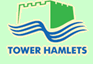 Secondary Transfer 2024Supplementary Form for out-borough pupils applying for Tower Hamlets Secondary SchoolsSecondary Transfer 2024Supplementary Form for out-borough pupils applying for Tower Hamlets Secondary SchoolsSecondary Transfer 2024Supplementary Form for out-borough pupils applying for Tower Hamlets Secondary SchoolsSecondary Transfer 2024Supplementary Form for out-borough pupils applying for Tower Hamlets Secondary SchoolsSecondary Transfer 2024Supplementary Form for out-borough pupils applying for Tower Hamlets Secondary SchoolsSecondary Transfer 2024Supplementary Form for out-borough pupils applying for Tower Hamlets Secondary SchoolsSecondary Transfer 2024Supplementary Form for out-borough pupils applying for Tower Hamlets Secondary SchoolsSecondary Transfer 2024Supplementary Form for out-borough pupils applying for Tower Hamlets Secondary SchoolsSecondary Transfer 2024Supplementary Form for out-borough pupils applying for Tower Hamlets Secondary SchoolsSecondary Transfer 2024Supplementary Form for out-borough pupils applying for Tower Hamlets Secondary SchoolsSecondary Transfer 2024Supplementary Form for out-borough pupils applying for Tower Hamlets Secondary SchoolsSecondary Transfer 2024Supplementary Form for out-borough pupils applying for Tower Hamlets Secondary SchoolsSecondary Transfer 2024Supplementary Form for out-borough pupils applying for Tower Hamlets Secondary SchoolsSecondary Transfer 2024Supplementary Form for out-borough pupils applying for Tower Hamlets Secondary SchoolsSecondary Transfer 2024Supplementary Form for out-borough pupils applying for Tower Hamlets Secondary SchoolsSecondary Transfer 2024Supplementary Form for out-borough pupils applying for Tower Hamlets Secondary SchoolsSecondary Transfer 2024Supplementary Form for out-borough pupils applying for Tower Hamlets Secondary SchoolsSecondary Transfer 2024Supplementary Form for out-borough pupils applying for Tower Hamlets Secondary SchoolsSecondary Transfer 2024Supplementary Form for out-borough pupils applying for Tower Hamlets Secondary SchoolsSecondary Transfer 2024Supplementary Form for out-borough pupils applying for Tower Hamlets Secondary SchoolsSecondary Transfer 2024Supplementary Form for out-borough pupils applying for Tower Hamlets Secondary SchoolsSecondary Transfer 2024Supplementary Form for out-borough pupils applying for Tower Hamlets Secondary SchoolsSecondary Transfer 2024Supplementary Form for out-borough pupils applying for Tower Hamlets Secondary SchoolsSecondary Transfer 2024Supplementary Form for out-borough pupils applying for Tower Hamlets Secondary SchoolsSecondary Transfer 2024Supplementary Form for out-borough pupils applying for Tower Hamlets Secondary SchoolsSecondary Transfer 2024Supplementary Form for out-borough pupils applying for Tower Hamlets Secondary SchoolsSecondary Transfer 2024Supplementary Form for out-borough pupils applying for Tower Hamlets Secondary SchoolsSecondary Transfer 2024Supplementary Form for out-borough pupils applying for Tower Hamlets Secondary SchoolsSecondary Transfer 2024Supplementary Form for out-borough pupils applying for Tower Hamlets Secondary SchoolsSecondary Transfer 2024Supplementary Form for out-borough pupils applying for Tower Hamlets Secondary SchoolsSecondary Transfer 2024Supplementary Form for out-borough pupils applying for Tower Hamlets Secondary SchoolsSecondary Transfer 2024Supplementary Form for out-borough pupils applying for Tower Hamlets Secondary SchoolsSecondary Transfer 2024Supplementary Form for out-borough pupils applying for Tower Hamlets Secondary SchoolsSecondary Transfer 2024Supplementary Form for out-borough pupils applying for Tower Hamlets Secondary SchoolsAdmissions stamp onlyDate receivedThis supplementary form provides information needed for applications to the schools below from parents who do not live in Tower Hamlets. You must submit an online application as well as this form. If you do not complete both forms your application cannot be fully considered. You will need a separate supplementary form if you are applying to Bishop Challoner, Stepney All Saints Church of England Secondary or Canary Wharf College Crossharbour. These forms are available directly from the schools.This supplementary form provides information needed for applications to the schools below from parents who do not live in Tower Hamlets. You must submit an online application as well as this form. If you do not complete both forms your application cannot be fully considered. You will need a separate supplementary form if you are applying to Bishop Challoner, Stepney All Saints Church of England Secondary or Canary Wharf College Crossharbour. These forms are available directly from the schools.This supplementary form provides information needed for applications to the schools below from parents who do not live in Tower Hamlets. You must submit an online application as well as this form. If you do not complete both forms your application cannot be fully considered. You will need a separate supplementary form if you are applying to Bishop Challoner, Stepney All Saints Church of England Secondary or Canary Wharf College Crossharbour. These forms are available directly from the schools.This supplementary form provides information needed for applications to the schools below from parents who do not live in Tower Hamlets. You must submit an online application as well as this form. If you do not complete both forms your application cannot be fully considered. You will need a separate supplementary form if you are applying to Bishop Challoner, Stepney All Saints Church of England Secondary or Canary Wharf College Crossharbour. These forms are available directly from the schools.This supplementary form provides information needed for applications to the schools below from parents who do not live in Tower Hamlets. You must submit an online application as well as this form. If you do not complete both forms your application cannot be fully considered. You will need a separate supplementary form if you are applying to Bishop Challoner, Stepney All Saints Church of England Secondary or Canary Wharf College Crossharbour. These forms are available directly from the schools.This supplementary form provides information needed for applications to the schools below from parents who do not live in Tower Hamlets. You must submit an online application as well as this form. If you do not complete both forms your application cannot be fully considered. You will need a separate supplementary form if you are applying to Bishop Challoner, Stepney All Saints Church of England Secondary or Canary Wharf College Crossharbour. These forms are available directly from the schools.This supplementary form provides information needed for applications to the schools below from parents who do not live in Tower Hamlets. You must submit an online application as well as this form. If you do not complete both forms your application cannot be fully considered. You will need a separate supplementary form if you are applying to Bishop Challoner, Stepney All Saints Church of England Secondary or Canary Wharf College Crossharbour. These forms are available directly from the schools.This supplementary form provides information needed for applications to the schools below from parents who do not live in Tower Hamlets. You must submit an online application as well as this form. If you do not complete both forms your application cannot be fully considered. You will need a separate supplementary form if you are applying to Bishop Challoner, Stepney All Saints Church of England Secondary or Canary Wharf College Crossharbour. These forms are available directly from the schools.This supplementary form provides information needed for applications to the schools below from parents who do not live in Tower Hamlets. You must submit an online application as well as this form. If you do not complete both forms your application cannot be fully considered. You will need a separate supplementary form if you are applying to Bishop Challoner, Stepney All Saints Church of England Secondary or Canary Wharf College Crossharbour. These forms are available directly from the schools.This supplementary form provides information needed for applications to the schools below from parents who do not live in Tower Hamlets. You must submit an online application as well as this form. If you do not complete both forms your application cannot be fully considered. You will need a separate supplementary form if you are applying to Bishop Challoner, Stepney All Saints Church of England Secondary or Canary Wharf College Crossharbour. These forms are available directly from the schools.This supplementary form provides information needed for applications to the schools below from parents who do not live in Tower Hamlets. You must submit an online application as well as this form. If you do not complete both forms your application cannot be fully considered. You will need a separate supplementary form if you are applying to Bishop Challoner, Stepney All Saints Church of England Secondary or Canary Wharf College Crossharbour. These forms are available directly from the schools.This supplementary form provides information needed for applications to the schools below from parents who do not live in Tower Hamlets. You must submit an online application as well as this form. If you do not complete both forms your application cannot be fully considered. You will need a separate supplementary form if you are applying to Bishop Challoner, Stepney All Saints Church of England Secondary or Canary Wharf College Crossharbour. These forms are available directly from the schools.This supplementary form provides information needed for applications to the schools below from parents who do not live in Tower Hamlets. You must submit an online application as well as this form. If you do not complete both forms your application cannot be fully considered. You will need a separate supplementary form if you are applying to Bishop Challoner, Stepney All Saints Church of England Secondary or Canary Wharf College Crossharbour. These forms are available directly from the schools.This supplementary form provides information needed for applications to the schools below from parents who do not live in Tower Hamlets. You must submit an online application as well as this form. If you do not complete both forms your application cannot be fully considered. You will need a separate supplementary form if you are applying to Bishop Challoner, Stepney All Saints Church of England Secondary or Canary Wharf College Crossharbour. These forms are available directly from the schools.This supplementary form provides information needed for applications to the schools below from parents who do not live in Tower Hamlets. You must submit an online application as well as this form. If you do not complete both forms your application cannot be fully considered. You will need a separate supplementary form if you are applying to Bishop Challoner, Stepney All Saints Church of England Secondary or Canary Wharf College Crossharbour. These forms are available directly from the schools.This supplementary form provides information needed for applications to the schools below from parents who do not live in Tower Hamlets. You must submit an online application as well as this form. If you do not complete both forms your application cannot be fully considered. You will need a separate supplementary form if you are applying to Bishop Challoner, Stepney All Saints Church of England Secondary or Canary Wharf College Crossharbour. These forms are available directly from the schools.This supplementary form provides information needed for applications to the schools below from parents who do not live in Tower Hamlets. You must submit an online application as well as this form. If you do not complete both forms your application cannot be fully considered. You will need a separate supplementary form if you are applying to Bishop Challoner, Stepney All Saints Church of England Secondary or Canary Wharf College Crossharbour. These forms are available directly from the schools.This supplementary form provides information needed for applications to the schools below from parents who do not live in Tower Hamlets. You must submit an online application as well as this form. If you do not complete both forms your application cannot be fully considered. You will need a separate supplementary form if you are applying to Bishop Challoner, Stepney All Saints Church of England Secondary or Canary Wharf College Crossharbour. These forms are available directly from the schools.This supplementary form provides information needed for applications to the schools below from parents who do not live in Tower Hamlets. You must submit an online application as well as this form. If you do not complete both forms your application cannot be fully considered. You will need a separate supplementary form if you are applying to Bishop Challoner, Stepney All Saints Church of England Secondary or Canary Wharf College Crossharbour. These forms are available directly from the schools.This supplementary form provides information needed for applications to the schools below from parents who do not live in Tower Hamlets. You must submit an online application as well as this form. If you do not complete both forms your application cannot be fully considered. You will need a separate supplementary form if you are applying to Bishop Challoner, Stepney All Saints Church of England Secondary or Canary Wharf College Crossharbour. These forms are available directly from the schools.This supplementary form provides information needed for applications to the schools below from parents who do not live in Tower Hamlets. You must submit an online application as well as this form. If you do not complete both forms your application cannot be fully considered. You will need a separate supplementary form if you are applying to Bishop Challoner, Stepney All Saints Church of England Secondary or Canary Wharf College Crossharbour. These forms are available directly from the schools.This supplementary form provides information needed for applications to the schools below from parents who do not live in Tower Hamlets. You must submit an online application as well as this form. If you do not complete both forms your application cannot be fully considered. You will need a separate supplementary form if you are applying to Bishop Challoner, Stepney All Saints Church of England Secondary or Canary Wharf College Crossharbour. These forms are available directly from the schools.This supplementary form provides information needed for applications to the schools below from parents who do not live in Tower Hamlets. You must submit an online application as well as this form. If you do not complete both forms your application cannot be fully considered. You will need a separate supplementary form if you are applying to Bishop Challoner, Stepney All Saints Church of England Secondary or Canary Wharf College Crossharbour. These forms are available directly from the schools.This supplementary form provides information needed for applications to the schools below from parents who do not live in Tower Hamlets. You must submit an online application as well as this form. If you do not complete both forms your application cannot be fully considered. You will need a separate supplementary form if you are applying to Bishop Challoner, Stepney All Saints Church of England Secondary or Canary Wharf College Crossharbour. These forms are available directly from the schools.This supplementary form provides information needed for applications to the schools below from parents who do not live in Tower Hamlets. You must submit an online application as well as this form. If you do not complete both forms your application cannot be fully considered. You will need a separate supplementary form if you are applying to Bishop Challoner, Stepney All Saints Church of England Secondary or Canary Wharf College Crossharbour. These forms are available directly from the schools.This supplementary form provides information needed for applications to the schools below from parents who do not live in Tower Hamlets. You must submit an online application as well as this form. If you do not complete both forms your application cannot be fully considered. You will need a separate supplementary form if you are applying to Bishop Challoner, Stepney All Saints Church of England Secondary or Canary Wharf College Crossharbour. These forms are available directly from the schools.This supplementary form provides information needed for applications to the schools below from parents who do not live in Tower Hamlets. You must submit an online application as well as this form. If you do not complete both forms your application cannot be fully considered. You will need a separate supplementary form if you are applying to Bishop Challoner, Stepney All Saints Church of England Secondary or Canary Wharf College Crossharbour. These forms are available directly from the schools.This supplementary form provides information needed for applications to the schools below from parents who do not live in Tower Hamlets. You must submit an online application as well as this form. If you do not complete both forms your application cannot be fully considered. You will need a separate supplementary form if you are applying to Bishop Challoner, Stepney All Saints Church of England Secondary or Canary Wharf College Crossharbour. These forms are available directly from the schools.This supplementary form provides information needed for applications to the schools below from parents who do not live in Tower Hamlets. You must submit an online application as well as this form. If you do not complete both forms your application cannot be fully considered. You will need a separate supplementary form if you are applying to Bishop Challoner, Stepney All Saints Church of England Secondary or Canary Wharf College Crossharbour. These forms are available directly from the schools.This supplementary form provides information needed for applications to the schools below from parents who do not live in Tower Hamlets. You must submit an online application as well as this form. If you do not complete both forms your application cannot be fully considered. You will need a separate supplementary form if you are applying to Bishop Challoner, Stepney All Saints Church of England Secondary or Canary Wharf College Crossharbour. These forms are available directly from the schools.This supplementary form provides information needed for applications to the schools below from parents who do not live in Tower Hamlets. You must submit an online application as well as this form. If you do not complete both forms your application cannot be fully considered. You will need a separate supplementary form if you are applying to Bishop Challoner, Stepney All Saints Church of England Secondary or Canary Wharf College Crossharbour. These forms are available directly from the schools.This supplementary form provides information needed for applications to the schools below from parents who do not live in Tower Hamlets. You must submit an online application as well as this form. If you do not complete both forms your application cannot be fully considered. You will need a separate supplementary form if you are applying to Bishop Challoner, Stepney All Saints Church of England Secondary or Canary Wharf College Crossharbour. These forms are available directly from the schools.This supplementary form provides information needed for applications to the schools below from parents who do not live in Tower Hamlets. You must submit an online application as well as this form. If you do not complete both forms your application cannot be fully considered. You will need a separate supplementary form if you are applying to Bishop Challoner, Stepney All Saints Church of England Secondary or Canary Wharf College Crossharbour. These forms are available directly from the schools.This supplementary form provides information needed for applications to the schools below from parents who do not live in Tower Hamlets. You must submit an online application as well as this form. If you do not complete both forms your application cannot be fully considered. You will need a separate supplementary form if you are applying to Bishop Challoner, Stepney All Saints Church of England Secondary or Canary Wharf College Crossharbour. These forms are available directly from the schools.This supplementary form provides information needed for applications to the schools below from parents who do not live in Tower Hamlets. You must submit an online application as well as this form. If you do not complete both forms your application cannot be fully considered. You will need a separate supplementary form if you are applying to Bishop Challoner, Stepney All Saints Church of England Secondary or Canary Wharf College Crossharbour. These forms are available directly from the schools.This supplementary form provides information needed for applications to the schools below from parents who do not live in Tower Hamlets. You must submit an online application as well as this form. If you do not complete both forms your application cannot be fully considered. You will need a separate supplementary form if you are applying to Bishop Challoner, Stepney All Saints Church of England Secondary or Canary Wharf College Crossharbour. These forms are available directly from the schools.This supplementary form provides information needed for applications to the schools below from parents who do not live in Tower Hamlets. You must submit an online application as well as this form. If you do not complete both forms your application cannot be fully considered. You will need a separate supplementary form if you are applying to Bishop Challoner, Stepney All Saints Church of England Secondary or Canary Wharf College Crossharbour. These forms are available directly from the schools.This supplementary form provides information needed for applications to the schools below from parents who do not live in Tower Hamlets. You must submit an online application as well as this form. If you do not complete both forms your application cannot be fully considered. You will need a separate supplementary form if you are applying to Bishop Challoner, Stepney All Saints Church of England Secondary or Canary Wharf College Crossharbour. These forms are available directly from the schools.This supplementary form provides information needed for applications to the schools below from parents who do not live in Tower Hamlets. You must submit an online application as well as this form. If you do not complete both forms your application cannot be fully considered. You will need a separate supplementary form if you are applying to Bishop Challoner, Stepney All Saints Church of England Secondary or Canary Wharf College Crossharbour. These forms are available directly from the schools.This supplementary form provides information needed for applications to the schools below from parents who do not live in Tower Hamlets. You must submit an online application as well as this form. If you do not complete both forms your application cannot be fully considered. You will need a separate supplementary form if you are applying to Bishop Challoner, Stepney All Saints Church of England Secondary or Canary Wharf College Crossharbour. These forms are available directly from the schools.This supplementary form provides information needed for applications to the schools below from parents who do not live in Tower Hamlets. You must submit an online application as well as this form. If you do not complete both forms your application cannot be fully considered. You will need a separate supplementary form if you are applying to Bishop Challoner, Stepney All Saints Church of England Secondary or Canary Wharf College Crossharbour. These forms are available directly from the schools.This supplementary form provides information needed for applications to the schools below from parents who do not live in Tower Hamlets. You must submit an online application as well as this form. If you do not complete both forms your application cannot be fully considered. You will need a separate supplementary form if you are applying to Bishop Challoner, Stepney All Saints Church of England Secondary or Canary Wharf College Crossharbour. These forms are available directly from the schools.This supplementary form provides information needed for applications to the schools below from parents who do not live in Tower Hamlets. You must submit an online application as well as this form. If you do not complete both forms your application cannot be fully considered. You will need a separate supplementary form if you are applying to Bishop Challoner, Stepney All Saints Church of England Secondary or Canary Wharf College Crossharbour. These forms are available directly from the schools.This supplementary form provides information needed for applications to the schools below from parents who do not live in Tower Hamlets. You must submit an online application as well as this form. If you do not complete both forms your application cannot be fully considered. You will need a separate supplementary form if you are applying to Bishop Challoner, Stepney All Saints Church of England Secondary or Canary Wharf College Crossharbour. These forms are available directly from the schools.This supplementary form provides information needed for applications to the schools below from parents who do not live in Tower Hamlets. You must submit an online application as well as this form. If you do not complete both forms your application cannot be fully considered. You will need a separate supplementary form if you are applying to Bishop Challoner, Stepney All Saints Church of England Secondary or Canary Wharf College Crossharbour. These forms are available directly from the schools.This supplementary form provides information needed for applications to the schools below from parents who do not live in Tower Hamlets. You must submit an online application as well as this form. If you do not complete both forms your application cannot be fully considered. You will need a separate supplementary form if you are applying to Bishop Challoner, Stepney All Saints Church of England Secondary or Canary Wharf College Crossharbour. These forms are available directly from the schools.This supplementary form provides information needed for applications to the schools below from parents who do not live in Tower Hamlets. You must submit an online application as well as this form. If you do not complete both forms your application cannot be fully considered. You will need a separate supplementary form if you are applying to Bishop Challoner, Stepney All Saints Church of England Secondary or Canary Wharf College Crossharbour. These forms are available directly from the schools.This supplementary form provides information needed for applications to the schools below from parents who do not live in Tower Hamlets. You must submit an online application as well as this form. If you do not complete both forms your application cannot be fully considered. You will need a separate supplementary form if you are applying to Bishop Challoner, Stepney All Saints Church of England Secondary or Canary Wharf College Crossharbour. These forms are available directly from the schools.This supplementary form provides information needed for applications to the schools below from parents who do not live in Tower Hamlets. You must submit an online application as well as this form. If you do not complete both forms your application cannot be fully considered. You will need a separate supplementary form if you are applying to Bishop Challoner, Stepney All Saints Church of England Secondary or Canary Wharf College Crossharbour. These forms are available directly from the schools.This supplementary form provides information needed for applications to the schools below from parents who do not live in Tower Hamlets. You must submit an online application as well as this form. If you do not complete both forms your application cannot be fully considered. You will need a separate supplementary form if you are applying to Bishop Challoner, Stepney All Saints Church of England Secondary or Canary Wharf College Crossharbour. These forms are available directly from the schools.This supplementary form provides information needed for applications to the schools below from parents who do not live in Tower Hamlets. You must submit an online application as well as this form. If you do not complete both forms your application cannot be fully considered. You will need a separate supplementary form if you are applying to Bishop Challoner, Stepney All Saints Church of England Secondary or Canary Wharf College Crossharbour. These forms are available directly from the schools.This supplementary form provides information needed for applications to the schools below from parents who do not live in Tower Hamlets. You must submit an online application as well as this form. If you do not complete both forms your application cannot be fully considered. You will need a separate supplementary form if you are applying to Bishop Challoner, Stepney All Saints Church of England Secondary or Canary Wharf College Crossharbour. These forms are available directly from the schools.This supplementary form provides information needed for applications to the schools below from parents who do not live in Tower Hamlets. You must submit an online application as well as this form. If you do not complete both forms your application cannot be fully considered. You will need a separate supplementary form if you are applying to Bishop Challoner, Stepney All Saints Church of England Secondary or Canary Wharf College Crossharbour. These forms are available directly from the schools.This supplementary form provides information needed for applications to the schools below from parents who do not live in Tower Hamlets. You must submit an online application as well as this form. If you do not complete both forms your application cannot be fully considered. You will need a separate supplementary form if you are applying to Bishop Challoner, Stepney All Saints Church of England Secondary or Canary Wharf College Crossharbour. These forms are available directly from the schools.This supplementary form provides information needed for applications to the schools below from parents who do not live in Tower Hamlets. You must submit an online application as well as this form. If you do not complete both forms your application cannot be fully considered. You will need a separate supplementary form if you are applying to Bishop Challoner, Stepney All Saints Church of England Secondary or Canary Wharf College Crossharbour. These forms are available directly from the schools.This supplementary form provides information needed for applications to the schools below from parents who do not live in Tower Hamlets. You must submit an online application as well as this form. If you do not complete both forms your application cannot be fully considered. You will need a separate supplementary form if you are applying to Bishop Challoner, Stepney All Saints Church of England Secondary or Canary Wharf College Crossharbour. These forms are available directly from the schools.This supplementary form provides information needed for applications to the schools below from parents who do not live in Tower Hamlets. You must submit an online application as well as this form. If you do not complete both forms your application cannot be fully considered. You will need a separate supplementary form if you are applying to Bishop Challoner, Stepney All Saints Church of England Secondary or Canary Wharf College Crossharbour. These forms are available directly from the schools.This supplementary form provides information needed for applications to the schools below from parents who do not live in Tower Hamlets. You must submit an online application as well as this form. If you do not complete both forms your application cannot be fully considered. You will need a separate supplementary form if you are applying to Bishop Challoner, Stepney All Saints Church of England Secondary or Canary Wharf College Crossharbour. These forms are available directly from the schools.This supplementary form provides information needed for applications to the schools below from parents who do not live in Tower Hamlets. You must submit an online application as well as this form. If you do not complete both forms your application cannot be fully considered. You will need a separate supplementary form if you are applying to Bishop Challoner, Stepney All Saints Church of England Secondary or Canary Wharf College Crossharbour. These forms are available directly from the schools.This supplementary form provides information needed for applications to the schools below from parents who do not live in Tower Hamlets. You must submit an online application as well as this form. If you do not complete both forms your application cannot be fully considered. You will need a separate supplementary form if you are applying to Bishop Challoner, Stepney All Saints Church of England Secondary or Canary Wharf College Crossharbour. These forms are available directly from the schools.This supplementary form provides information needed for applications to the schools below from parents who do not live in Tower Hamlets. You must submit an online application as well as this form. If you do not complete both forms your application cannot be fully considered. You will need a separate supplementary form if you are applying to Bishop Challoner, Stepney All Saints Church of England Secondary or Canary Wharf College Crossharbour. These forms are available directly from the schools.This supplementary form provides information needed for applications to the schools below from parents who do not live in Tower Hamlets. You must submit an online application as well as this form. If you do not complete both forms your application cannot be fully considered. You will need a separate supplementary form if you are applying to Bishop Challoner, Stepney All Saints Church of England Secondary or Canary Wharf College Crossharbour. These forms are available directly from the schools.This supplementary form provides information needed for applications to the schools below from parents who do not live in Tower Hamlets. You must submit an online application as well as this form. If you do not complete both forms your application cannot be fully considered. You will need a separate supplementary form if you are applying to Bishop Challoner, Stepney All Saints Church of England Secondary or Canary Wharf College Crossharbour. These forms are available directly from the schools.This supplementary form provides information needed for applications to the schools below from parents who do not live in Tower Hamlets. You must submit an online application as well as this form. If you do not complete both forms your application cannot be fully considered. You will need a separate supplementary form if you are applying to Bishop Challoner, Stepney All Saints Church of England Secondary or Canary Wharf College Crossharbour. These forms are available directly from the schools.This supplementary form provides information needed for applications to the schools below from parents who do not live in Tower Hamlets. You must submit an online application as well as this form. If you do not complete both forms your application cannot be fully considered. You will need a separate supplementary form if you are applying to Bishop Challoner, Stepney All Saints Church of England Secondary or Canary Wharf College Crossharbour. These forms are available directly from the schools.This supplementary form provides information needed for applications to the schools below from parents who do not live in Tower Hamlets. You must submit an online application as well as this form. If you do not complete both forms your application cannot be fully considered. You will need a separate supplementary form if you are applying to Bishop Challoner, Stepney All Saints Church of England Secondary or Canary Wharf College Crossharbour. These forms are available directly from the schools.This supplementary form provides information needed for applications to the schools below from parents who do not live in Tower Hamlets. You must submit an online application as well as this form. If you do not complete both forms your application cannot be fully considered. You will need a separate supplementary form if you are applying to Bishop Challoner, Stepney All Saints Church of England Secondary or Canary Wharf College Crossharbour. These forms are available directly from the schools.This supplementary form provides information needed for applications to the schools below from parents who do not live in Tower Hamlets. You must submit an online application as well as this form. If you do not complete both forms your application cannot be fully considered. You will need a separate supplementary form if you are applying to Bishop Challoner, Stepney All Saints Church of England Secondary or Canary Wharf College Crossharbour. These forms are available directly from the schools.IDThis supplementary form provides information needed for applications to the schools below from parents who do not live in Tower Hamlets. You must submit an online application as well as this form. If you do not complete both forms your application cannot be fully considered. You will need a separate supplementary form if you are applying to Bishop Challoner, Stepney All Saints Church of England Secondary or Canary Wharf College Crossharbour. These forms are available directly from the schools.This supplementary form provides information needed for applications to the schools below from parents who do not live in Tower Hamlets. You must submit an online application as well as this form. If you do not complete both forms your application cannot be fully considered. You will need a separate supplementary form if you are applying to Bishop Challoner, Stepney All Saints Church of England Secondary or Canary Wharf College Crossharbour. These forms are available directly from the schools.This supplementary form provides information needed for applications to the schools below from parents who do not live in Tower Hamlets. You must submit an online application as well as this form. If you do not complete both forms your application cannot be fully considered. You will need a separate supplementary form if you are applying to Bishop Challoner, Stepney All Saints Church of England Secondary or Canary Wharf College Crossharbour. These forms are available directly from the schools.This supplementary form provides information needed for applications to the schools below from parents who do not live in Tower Hamlets. You must submit an online application as well as this form. If you do not complete both forms your application cannot be fully considered. You will need a separate supplementary form if you are applying to Bishop Challoner, Stepney All Saints Church of England Secondary or Canary Wharf College Crossharbour. These forms are available directly from the schools.This supplementary form provides information needed for applications to the schools below from parents who do not live in Tower Hamlets. You must submit an online application as well as this form. If you do not complete both forms your application cannot be fully considered. You will need a separate supplementary form if you are applying to Bishop Challoner, Stepney All Saints Church of England Secondary or Canary Wharf College Crossharbour. These forms are available directly from the schools.This supplementary form provides information needed for applications to the schools below from parents who do not live in Tower Hamlets. You must submit an online application as well as this form. If you do not complete both forms your application cannot be fully considered. You will need a separate supplementary form if you are applying to Bishop Challoner, Stepney All Saints Church of England Secondary or Canary Wharf College Crossharbour. These forms are available directly from the schools.This supplementary form provides information needed for applications to the schools below from parents who do not live in Tower Hamlets. You must submit an online application as well as this form. If you do not complete both forms your application cannot be fully considered. You will need a separate supplementary form if you are applying to Bishop Challoner, Stepney All Saints Church of England Secondary or Canary Wharf College Crossharbour. These forms are available directly from the schools.This supplementary form provides information needed for applications to the schools below from parents who do not live in Tower Hamlets. You must submit an online application as well as this form. If you do not complete both forms your application cannot be fully considered. You will need a separate supplementary form if you are applying to Bishop Challoner, Stepney All Saints Church of England Secondary or Canary Wharf College Crossharbour. These forms are available directly from the schools.This supplementary form provides information needed for applications to the schools below from parents who do not live in Tower Hamlets. You must submit an online application as well as this form. If you do not complete both forms your application cannot be fully considered. You will need a separate supplementary form if you are applying to Bishop Challoner, Stepney All Saints Church of England Secondary or Canary Wharf College Crossharbour. These forms are available directly from the schools.This supplementary form provides information needed for applications to the schools below from parents who do not live in Tower Hamlets. You must submit an online application as well as this form. If you do not complete both forms your application cannot be fully considered. You will need a separate supplementary form if you are applying to Bishop Challoner, Stepney All Saints Church of England Secondary or Canary Wharf College Crossharbour. These forms are available directly from the schools.This supplementary form provides information needed for applications to the schools below from parents who do not live in Tower Hamlets. You must submit an online application as well as this form. If you do not complete both forms your application cannot be fully considered. You will need a separate supplementary form if you are applying to Bishop Challoner, Stepney All Saints Church of England Secondary or Canary Wharf College Crossharbour. These forms are available directly from the schools.This supplementary form provides information needed for applications to the schools below from parents who do not live in Tower Hamlets. You must submit an online application as well as this form. If you do not complete both forms your application cannot be fully considered. You will need a separate supplementary form if you are applying to Bishop Challoner, Stepney All Saints Church of England Secondary or Canary Wharf College Crossharbour. These forms are available directly from the schools.This supplementary form provides information needed for applications to the schools below from parents who do not live in Tower Hamlets. You must submit an online application as well as this form. If you do not complete both forms your application cannot be fully considered. You will need a separate supplementary form if you are applying to Bishop Challoner, Stepney All Saints Church of England Secondary or Canary Wharf College Crossharbour. These forms are available directly from the schools.This supplementary form provides information needed for applications to the schools below from parents who do not live in Tower Hamlets. You must submit an online application as well as this form. If you do not complete both forms your application cannot be fully considered. You will need a separate supplementary form if you are applying to Bishop Challoner, Stepney All Saints Church of England Secondary or Canary Wharf College Crossharbour. These forms are available directly from the schools.This supplementary form provides information needed for applications to the schools below from parents who do not live in Tower Hamlets. You must submit an online application as well as this form. If you do not complete both forms your application cannot be fully considered. You will need a separate supplementary form if you are applying to Bishop Challoner, Stepney All Saints Church of England Secondary or Canary Wharf College Crossharbour. These forms are available directly from the schools.This supplementary form provides information needed for applications to the schools below from parents who do not live in Tower Hamlets. You must submit an online application as well as this form. If you do not complete both forms your application cannot be fully considered. You will need a separate supplementary form if you are applying to Bishop Challoner, Stepney All Saints Church of England Secondary or Canary Wharf College Crossharbour. These forms are available directly from the schools.This supplementary form provides information needed for applications to the schools below from parents who do not live in Tower Hamlets. You must submit an online application as well as this form. If you do not complete both forms your application cannot be fully considered. You will need a separate supplementary form if you are applying to Bishop Challoner, Stepney All Saints Church of England Secondary or Canary Wharf College Crossharbour. These forms are available directly from the schools.This supplementary form provides information needed for applications to the schools below from parents who do not live in Tower Hamlets. You must submit an online application as well as this form. If you do not complete both forms your application cannot be fully considered. You will need a separate supplementary form if you are applying to Bishop Challoner, Stepney All Saints Church of England Secondary or Canary Wharf College Crossharbour. These forms are available directly from the schools.This supplementary form provides information needed for applications to the schools below from parents who do not live in Tower Hamlets. You must submit an online application as well as this form. If you do not complete both forms your application cannot be fully considered. You will need a separate supplementary form if you are applying to Bishop Challoner, Stepney All Saints Church of England Secondary or Canary Wharf College Crossharbour. These forms are available directly from the schools.This supplementary form provides information needed for applications to the schools below from parents who do not live in Tower Hamlets. You must submit an online application as well as this form. If you do not complete both forms your application cannot be fully considered. You will need a separate supplementary form if you are applying to Bishop Challoner, Stepney All Saints Church of England Secondary or Canary Wharf College Crossharbour. These forms are available directly from the schools.This supplementary form provides information needed for applications to the schools below from parents who do not live in Tower Hamlets. You must submit an online application as well as this form. If you do not complete both forms your application cannot be fully considered. You will need a separate supplementary form if you are applying to Bishop Challoner, Stepney All Saints Church of England Secondary or Canary Wharf College Crossharbour. These forms are available directly from the schools.This supplementary form provides information needed for applications to the schools below from parents who do not live in Tower Hamlets. You must submit an online application as well as this form. If you do not complete both forms your application cannot be fully considered. You will need a separate supplementary form if you are applying to Bishop Challoner, Stepney All Saints Church of England Secondary or Canary Wharf College Crossharbour. These forms are available directly from the schools.This supplementary form provides information needed for applications to the schools below from parents who do not live in Tower Hamlets. You must submit an online application as well as this form. If you do not complete both forms your application cannot be fully considered. You will need a separate supplementary form if you are applying to Bishop Challoner, Stepney All Saints Church of England Secondary or Canary Wharf College Crossharbour. These forms are available directly from the schools.This supplementary form provides information needed for applications to the schools below from parents who do not live in Tower Hamlets. You must submit an online application as well as this form. If you do not complete both forms your application cannot be fully considered. You will need a separate supplementary form if you are applying to Bishop Challoner, Stepney All Saints Church of England Secondary or Canary Wharf College Crossharbour. These forms are available directly from the schools.This supplementary form provides information needed for applications to the schools below from parents who do not live in Tower Hamlets. You must submit an online application as well as this form. If you do not complete both forms your application cannot be fully considered. You will need a separate supplementary form if you are applying to Bishop Challoner, Stepney All Saints Church of England Secondary or Canary Wharf College Crossharbour. These forms are available directly from the schools.This supplementary form provides information needed for applications to the schools below from parents who do not live in Tower Hamlets. You must submit an online application as well as this form. If you do not complete both forms your application cannot be fully considered. You will need a separate supplementary form if you are applying to Bishop Challoner, Stepney All Saints Church of England Secondary or Canary Wharf College Crossharbour. These forms are available directly from the schools.This supplementary form provides information needed for applications to the schools below from parents who do not live in Tower Hamlets. You must submit an online application as well as this form. If you do not complete both forms your application cannot be fully considered. You will need a separate supplementary form if you are applying to Bishop Challoner, Stepney All Saints Church of England Secondary or Canary Wharf College Crossharbour. These forms are available directly from the schools.This supplementary form provides information needed for applications to the schools below from parents who do not live in Tower Hamlets. You must submit an online application as well as this form. If you do not complete both forms your application cannot be fully considered. You will need a separate supplementary form if you are applying to Bishop Challoner, Stepney All Saints Church of England Secondary or Canary Wharf College Crossharbour. These forms are available directly from the schools.This supplementary form provides information needed for applications to the schools below from parents who do not live in Tower Hamlets. You must submit an online application as well as this form. If you do not complete both forms your application cannot be fully considered. You will need a separate supplementary form if you are applying to Bishop Challoner, Stepney All Saints Church of England Secondary or Canary Wharf College Crossharbour. These forms are available directly from the schools.This supplementary form provides information needed for applications to the schools below from parents who do not live in Tower Hamlets. You must submit an online application as well as this form. If you do not complete both forms your application cannot be fully considered. You will need a separate supplementary form if you are applying to Bishop Challoner, Stepney All Saints Church of England Secondary or Canary Wharf College Crossharbour. These forms are available directly from the schools.This supplementary form provides information needed for applications to the schools below from parents who do not live in Tower Hamlets. You must submit an online application as well as this form. If you do not complete both forms your application cannot be fully considered. You will need a separate supplementary form if you are applying to Bishop Challoner, Stepney All Saints Church of England Secondary or Canary Wharf College Crossharbour. These forms are available directly from the schools.This supplementary form provides information needed for applications to the schools below from parents who do not live in Tower Hamlets. You must submit an online application as well as this form. If you do not complete both forms your application cannot be fully considered. You will need a separate supplementary form if you are applying to Bishop Challoner, Stepney All Saints Church of England Secondary or Canary Wharf College Crossharbour. These forms are available directly from the schools.This supplementary form provides information needed for applications to the schools below from parents who do not live in Tower Hamlets. You must submit an online application as well as this form. If you do not complete both forms your application cannot be fully considered. You will need a separate supplementary form if you are applying to Bishop Challoner, Stepney All Saints Church of England Secondary or Canary Wharf College Crossharbour. These forms are available directly from the schools.This supplementary form provides information needed for applications to the schools below from parents who do not live in Tower Hamlets. You must submit an online application as well as this form. If you do not complete both forms your application cannot be fully considered. You will need a separate supplementary form if you are applying to Bishop Challoner, Stepney All Saints Church of England Secondary or Canary Wharf College Crossharbour. These forms are available directly from the schools.1  Child’s Detail1  Child’s Detail1  Child’s Detail1  Child’s Detail1  Child’s Detail1  Child’s Detail1  Child’s Detail1  Child’s Detail1  Child’s Detail1  Child’s Detail1  Child’s Detail1  Child’s Detail1  Child’s Detail1  Child’s Detail1  Child’s Detail1  Child’s Detail1  Child’s Detail1  Child’s Detail1  Child’s Detail1  Child’s Detail1  Child’s Detail1  Child’s Detail1  Child’s Detail1  Child’s Detail1  Child’s Detail1  Child’s Detail1  Child’s Detail1  Child’s Detail1  Child’s Detail1  Child’s Detail1  Child’s Detail1  Child’s Detail1  Child’s Detail1  Child’s Detail1  Child’s DetailFirst names:Last name:Sex:MaleMaleMaleMaleFemaleFemaleFemaleFemaleDate of BirthDate of BirthDate of BirthDate of BirthDate of BirthDayDayMonthMonthMonthMonthMonthYearYearYearYearYearHome address: Name of your child’s primary school:Name of your child’s primary school:Name of your child’s primary school:Name of your child’s primary school:Name of your child’s primary school:Name of your child’s primary school:Name of your child’s primary school:Name of your child’s primary school:Name of your child’s primary school:Name of your child’s primary school:Borough of primary school:Borough of primary school:Borough of primary school:Borough of primary school:Borough of primary school:Borough of primary school:Borough of primary school:Borough of primary school:Borough of primary school:Borough of primary school:2  Children with additional needs2  Children with additional needs2  Children with additional needs2  Children with additional needs2  Children with additional needs2  Children with additional needs2  Children with additional needs2  Children with additional needs2  Children with additional needs2  Children with additional needs2  Children with additional needs2  Children with additional needs2  Children with additional needs2  Children with additional needs2  Children with additional needs2  Children with additional needs2  Children with additional needs2  Children with additional needs2  Children with additional needs2  Children with additional needs2  Children with additional needs2  Children with additional needs2  Children with additional needs2  Children with additional needs2  Children with additional needs2  Children with additional needs2  Children with additional needs2  Children with additional needs2  Children with additional needs2  Children with additional needs2  Children with additional needs2  Children with additional needs2  Children with additional needs2  Children with additional needs2  Children with additional needsIs your child undergoing a statutory assessment of special educational needs or Education, Health and Care Plan?Is your child undergoing a statutory assessment of special educational needs or Education, Health and Care Plan?Is your child undergoing a statutory assessment of special educational needs or Education, Health and Care Plan?Is your child undergoing a statutory assessment of special educational needs or Education, Health and Care Plan?Is your child undergoing a statutory assessment of special educational needs or Education, Health and Care Plan?Is your child undergoing a statutory assessment of special educational needs or Education, Health and Care Plan?Is your child undergoing a statutory assessment of special educational needs or Education, Health and Care Plan?Is your child undergoing a statutory assessment of special educational needs or Education, Health and Care Plan?Is your child undergoing a statutory assessment of special educational needs or Education, Health and Care Plan?Is your child undergoing a statutory assessment of special educational needs or Education, Health and Care Plan?Is your child undergoing a statutory assessment of special educational needs or Education, Health and Care Plan?Is your child undergoing a statutory assessment of special educational needs or Education, Health and Care Plan?Is your child undergoing a statutory assessment of special educational needs or Education, Health and Care Plan?Is your child undergoing a statutory assessment of special educational needs or Education, Health and Care Plan?Is your child undergoing a statutory assessment of special educational needs or Education, Health and Care Plan?Is your child undergoing a statutory assessment of special educational needs or Education, Health and Care Plan?Is your child undergoing a statutory assessment of special educational needs or Education, Health and Care Plan?Is your child undergoing a statutory assessment of special educational needs or Education, Health and Care Plan?Is your child undergoing a statutory assessment of special educational needs or Education, Health and Care Plan?Is your child undergoing a statutory assessment of special educational needs or Education, Health and Care Plan?Is your child undergoing a statutory assessment of special educational needs or Education, Health and Care Plan?Is your child undergoing a statutory assessment of special educational needs or Education, Health and Care Plan?YesYesYesNoNoNoDoes your child have a final statement of special educational needs or Education, Health and Care Plan?Does your child have a final statement of special educational needs or Education, Health and Care Plan?Does your child have a final statement of special educational needs or Education, Health and Care Plan?Does your child have a final statement of special educational needs or Education, Health and Care Plan?Does your child have a final statement of special educational needs or Education, Health and Care Plan?Does your child have a final statement of special educational needs or Education, Health and Care Plan?Does your child have a final statement of special educational needs or Education, Health and Care Plan?Does your child have a final statement of special educational needs or Education, Health and Care Plan?Does your child have a final statement of special educational needs or Education, Health and Care Plan?Does your child have a final statement of special educational needs or Education, Health and Care Plan?Does your child have a final statement of special educational needs or Education, Health and Care Plan?Does your child have a final statement of special educational needs or Education, Health and Care Plan?Does your child have a final statement of special educational needs or Education, Health and Care Plan?Does your child have a final statement of special educational needs or Education, Health and Care Plan?Does your child have a final statement of special educational needs or Education, Health and Care Plan?Does your child have a final statement of special educational needs or Education, Health and Care Plan?Does your child have a final statement of special educational needs or Education, Health and Care Plan?Does your child have a final statement of special educational needs or Education, Health and Care Plan?Does your child have a final statement of special educational needs or Education, Health and Care Plan?Does your child have a final statement of special educational needs or Education, Health and Care Plan?Does your child have a final statement of special educational needs or Education, Health and Care Plan?Does your child have a final statement of special educational needs or Education, Health and Care Plan?YesYesYesNoNoNo3  Parent’s or carer’s details3  Parent’s or carer’s details3  Parent’s or carer’s details3  Parent’s or carer’s details3  Parent’s or carer’s details3  Parent’s or carer’s details3  Parent’s or carer’s details3  Parent’s or carer’s details3  Parent’s or carer’s details3  Parent’s or carer’s details3  Parent’s or carer’s details3  Parent’s or carer’s details3  Parent’s or carer’s details3  Parent’s or carer’s details3  Parent’s or carer’s details3  Parent’s or carer’s details3  Parent’s or carer’s details3  Parent’s or carer’s details3  Parent’s or carer’s details3  Parent’s or carer’s details3  Parent’s or carer’s details3  Parent’s or carer’s details3  Parent’s or carer’s details3  Parent’s or carer’s details3  Parent’s or carer’s details3  Parent’s or carer’s details3  Parent’s or carer’s details3  Parent’s or carer’s details3  Parent’s or carer’s details3  Parent’s or carer’s details3  Parent’s or carer’s details3  Parent’s or carer’s details3  Parent’s or carer’s details3  Parent’s or carer’s details3  Parent’s or carer’s detailsTile:MrMrMrMrsMrsMrsMsMsMissMissMissFirst name:Last name:Home address:(if different from above)Home phone number:Home phone number:Home phone number:Daytime phone number:Daytime phone number:Daytime phone number:Home Local Authority:Home Local Authority:Home Local Authority:4  Preferences for secondary school 4  Preferences for secondary school 4  Preferences for secondary school 4  Preferences for secondary school 4  Preferences for secondary school 4  Preferences for secondary school 4  Preferences for secondary school 4  Preferences for secondary school 4  Preferences for secondary school 4  Preferences for secondary school 4  Preferences for secondary school 4  Preferences for secondary school 4  Preferences for secondary school 4  Preferences for secondary school 4  Preferences for secondary school 4  Preferences for secondary school 4  Preferences for secondary school 4  Preferences for secondary school 4  Preferences for secondary school 4  Preferences for secondary school 4  Preferences for secondary school 4  Preferences for secondary school 4  Preferences for secondary school 4  Preferences for secondary school 4  Preferences for secondary school 4  Preferences for secondary school 4  Preferences for secondary school 4  Preferences for secondary school 4  Preferences for secondary school 4  Preferences for secondary school 4  Preferences for secondary school 4  Preferences for secondary school 4  Preferences for secondary school 4  Preferences for secondary school 4  Preferences for secondary school Please list below the Tower Hamlet schools you are applying to. You must list the schools in preferred order.Pupil assessment is used to place every pupil in one of four quartiles. For administrative purposes, the quartiles are referred to as Band A, B, C or D. In the case of oversubscription, secondary schools will take equal number of pupils from each quartile, ensuring that children from all abilities have equality of access. Your child’s primary school is asked to provide you with a teacher assessment of your child’s ability from one of four bands A, B, C or D (D being the most able).  Please use the box below to insert the Band.Please list below the Tower Hamlet schools you are applying to. You must list the schools in preferred order.Pupil assessment is used to place every pupil in one of four quartiles. For administrative purposes, the quartiles are referred to as Band A, B, C or D. In the case of oversubscription, secondary schools will take equal number of pupils from each quartile, ensuring that children from all abilities have equality of access. Your child’s primary school is asked to provide you with a teacher assessment of your child’s ability from one of four bands A, B, C or D (D being the most able).  Please use the box below to insert the Band.Please list below the Tower Hamlet schools you are applying to. You must list the schools in preferred order.Pupil assessment is used to place every pupil in one of four quartiles. For administrative purposes, the quartiles are referred to as Band A, B, C or D. In the case of oversubscription, secondary schools will take equal number of pupils from each quartile, ensuring that children from all abilities have equality of access. Your child’s primary school is asked to provide you with a teacher assessment of your child’s ability from one of four bands A, B, C or D (D being the most able).  Please use the box below to insert the Band.Please list below the Tower Hamlet schools you are applying to. You must list the schools in preferred order.Pupil assessment is used to place every pupil in one of four quartiles. For administrative purposes, the quartiles are referred to as Band A, B, C or D. In the case of oversubscription, secondary schools will take equal number of pupils from each quartile, ensuring that children from all abilities have equality of access. Your child’s primary school is asked to provide you with a teacher assessment of your child’s ability from one of four bands A, B, C or D (D being the most able).  Please use the box below to insert the Band.Please list below the Tower Hamlet schools you are applying to. You must list the schools in preferred order.Pupil assessment is used to place every pupil in one of four quartiles. For administrative purposes, the quartiles are referred to as Band A, B, C or D. In the case of oversubscription, secondary schools will take equal number of pupils from each quartile, ensuring that children from all abilities have equality of access. Your child’s primary school is asked to provide you with a teacher assessment of your child’s ability from one of four bands A, B, C or D (D being the most able).  Please use the box below to insert the Band.Please list below the Tower Hamlet schools you are applying to. You must list the schools in preferred order.Pupil assessment is used to place every pupil in one of four quartiles. For administrative purposes, the quartiles are referred to as Band A, B, C or D. In the case of oversubscription, secondary schools will take equal number of pupils from each quartile, ensuring that children from all abilities have equality of access. Your child’s primary school is asked to provide you with a teacher assessment of your child’s ability from one of four bands A, B, C or D (D being the most able).  Please use the box below to insert the Band.Please list below the Tower Hamlet schools you are applying to. You must list the schools in preferred order.Pupil assessment is used to place every pupil in one of four quartiles. For administrative purposes, the quartiles are referred to as Band A, B, C or D. In the case of oversubscription, secondary schools will take equal number of pupils from each quartile, ensuring that children from all abilities have equality of access. Your child’s primary school is asked to provide you with a teacher assessment of your child’s ability from one of four bands A, B, C or D (D being the most able).  Please use the box below to insert the Band.Please list below the Tower Hamlet schools you are applying to. You must list the schools in preferred order.Pupil assessment is used to place every pupil in one of four quartiles. For administrative purposes, the quartiles are referred to as Band A, B, C or D. In the case of oversubscription, secondary schools will take equal number of pupils from each quartile, ensuring that children from all abilities have equality of access. Your child’s primary school is asked to provide you with a teacher assessment of your child’s ability from one of four bands A, B, C or D (D being the most able).  Please use the box below to insert the Band.Please list below the Tower Hamlet schools you are applying to. You must list the schools in preferred order.Pupil assessment is used to place every pupil in one of four quartiles. For administrative purposes, the quartiles are referred to as Band A, B, C or D. In the case of oversubscription, secondary schools will take equal number of pupils from each quartile, ensuring that children from all abilities have equality of access. Your child’s primary school is asked to provide you with a teacher assessment of your child’s ability from one of four bands A, B, C or D (D being the most able).  Please use the box below to insert the Band.Please list below the Tower Hamlet schools you are applying to. You must list the schools in preferred order.Pupil assessment is used to place every pupil in one of four quartiles. For administrative purposes, the quartiles are referred to as Band A, B, C or D. In the case of oversubscription, secondary schools will take equal number of pupils from each quartile, ensuring that children from all abilities have equality of access. Your child’s primary school is asked to provide you with a teacher assessment of your child’s ability from one of four bands A, B, C or D (D being the most able).  Please use the box below to insert the Band.Please list below the Tower Hamlet schools you are applying to. You must list the schools in preferred order.Pupil assessment is used to place every pupil in one of four quartiles. For administrative purposes, the quartiles are referred to as Band A, B, C or D. In the case of oversubscription, secondary schools will take equal number of pupils from each quartile, ensuring that children from all abilities have equality of access. Your child’s primary school is asked to provide you with a teacher assessment of your child’s ability from one of four bands A, B, C or D (D being the most able).  Please use the box below to insert the Band.Please list below the Tower Hamlet schools you are applying to. You must list the schools in preferred order.Pupil assessment is used to place every pupil in one of four quartiles. For administrative purposes, the quartiles are referred to as Band A, B, C or D. In the case of oversubscription, secondary schools will take equal number of pupils from each quartile, ensuring that children from all abilities have equality of access. Your child’s primary school is asked to provide you with a teacher assessment of your child’s ability from one of four bands A, B, C or D (D being the most able).  Please use the box below to insert the Band.Please list below the Tower Hamlet schools you are applying to. You must list the schools in preferred order.Pupil assessment is used to place every pupil in one of four quartiles. For administrative purposes, the quartiles are referred to as Band A, B, C or D. In the case of oversubscription, secondary schools will take equal number of pupils from each quartile, ensuring that children from all abilities have equality of access. Your child’s primary school is asked to provide you with a teacher assessment of your child’s ability from one of four bands A, B, C or D (D being the most able).  Please use the box below to insert the Band.Please list below the Tower Hamlet schools you are applying to. You must list the schools in preferred order.Pupil assessment is used to place every pupil in one of four quartiles. For administrative purposes, the quartiles are referred to as Band A, B, C or D. In the case of oversubscription, secondary schools will take equal number of pupils from each quartile, ensuring that children from all abilities have equality of access. Your child’s primary school is asked to provide you with a teacher assessment of your child’s ability from one of four bands A, B, C or D (D being the most able).  Please use the box below to insert the Band.Please list below the Tower Hamlet schools you are applying to. You must list the schools in preferred order.Pupil assessment is used to place every pupil in one of four quartiles. For administrative purposes, the quartiles are referred to as Band A, B, C or D. In the case of oversubscription, secondary schools will take equal number of pupils from each quartile, ensuring that children from all abilities have equality of access. Your child’s primary school is asked to provide you with a teacher assessment of your child’s ability from one of four bands A, B, C or D (D being the most able).  Please use the box below to insert the Band.Please list below the Tower Hamlet schools you are applying to. You must list the schools in preferred order.Pupil assessment is used to place every pupil in one of four quartiles. For administrative purposes, the quartiles are referred to as Band A, B, C or D. In the case of oversubscription, secondary schools will take equal number of pupils from each quartile, ensuring that children from all abilities have equality of access. Your child’s primary school is asked to provide you with a teacher assessment of your child’s ability from one of four bands A, B, C or D (D being the most able).  Please use the box below to insert the Band.Please list below the Tower Hamlet schools you are applying to. You must list the schools in preferred order.Pupil assessment is used to place every pupil in one of four quartiles. For administrative purposes, the quartiles are referred to as Band A, B, C or D. In the case of oversubscription, secondary schools will take equal number of pupils from each quartile, ensuring that children from all abilities have equality of access. Your child’s primary school is asked to provide you with a teacher assessment of your child’s ability from one of four bands A, B, C or D (D being the most able).  Please use the box below to insert the Band.Please list below the Tower Hamlet schools you are applying to. You must list the schools in preferred order.Pupil assessment is used to place every pupil in one of four quartiles. For administrative purposes, the quartiles are referred to as Band A, B, C or D. In the case of oversubscription, secondary schools will take equal number of pupils from each quartile, ensuring that children from all abilities have equality of access. Your child’s primary school is asked to provide you with a teacher assessment of your child’s ability from one of four bands A, B, C or D (D being the most able).  Please use the box below to insert the Band.Please list below the Tower Hamlet schools you are applying to. You must list the schools in preferred order.Pupil assessment is used to place every pupil in one of four quartiles. For administrative purposes, the quartiles are referred to as Band A, B, C or D. In the case of oversubscription, secondary schools will take equal number of pupils from each quartile, ensuring that children from all abilities have equality of access. Your child’s primary school is asked to provide you with a teacher assessment of your child’s ability from one of four bands A, B, C or D (D being the most able).  Please use the box below to insert the Band.Please list below the Tower Hamlet schools you are applying to. You must list the schools in preferred order.Pupil assessment is used to place every pupil in one of four quartiles. For administrative purposes, the quartiles are referred to as Band A, B, C or D. In the case of oversubscription, secondary schools will take equal number of pupils from each quartile, ensuring that children from all abilities have equality of access. Your child’s primary school is asked to provide you with a teacher assessment of your child’s ability from one of four bands A, B, C or D (D being the most able).  Please use the box below to insert the Band.Please list below the Tower Hamlet schools you are applying to. You must list the schools in preferred order.Pupil assessment is used to place every pupil in one of four quartiles. For administrative purposes, the quartiles are referred to as Band A, B, C or D. In the case of oversubscription, secondary schools will take equal number of pupils from each quartile, ensuring that children from all abilities have equality of access. Your child’s primary school is asked to provide you with a teacher assessment of your child’s ability from one of four bands A, B, C or D (D being the most able).  Please use the box below to insert the Band.Please list below the Tower Hamlet schools you are applying to. You must list the schools in preferred order.Pupil assessment is used to place every pupil in one of four quartiles. For administrative purposes, the quartiles are referred to as Band A, B, C or D. In the case of oversubscription, secondary schools will take equal number of pupils from each quartile, ensuring that children from all abilities have equality of access. Your child’s primary school is asked to provide you with a teacher assessment of your child’s ability from one of four bands A, B, C or D (D being the most able).  Please use the box below to insert the Band.Please list below the Tower Hamlet schools you are applying to. You must list the schools in preferred order.Pupil assessment is used to place every pupil in one of four quartiles. For administrative purposes, the quartiles are referred to as Band A, B, C or D. In the case of oversubscription, secondary schools will take equal number of pupils from each quartile, ensuring that children from all abilities have equality of access. Your child’s primary school is asked to provide you with a teacher assessment of your child’s ability from one of four bands A, B, C or D (D being the most able).  Please use the box below to insert the Band.Please list below the Tower Hamlet schools you are applying to. You must list the schools in preferred order.Pupil assessment is used to place every pupil in one of four quartiles. For administrative purposes, the quartiles are referred to as Band A, B, C or D. In the case of oversubscription, secondary schools will take equal number of pupils from each quartile, ensuring that children from all abilities have equality of access. Your child’s primary school is asked to provide you with a teacher assessment of your child’s ability from one of four bands A, B, C or D (D being the most able).  Please use the box below to insert the Band.Please list below the Tower Hamlet schools you are applying to. You must list the schools in preferred order.Pupil assessment is used to place every pupil in one of four quartiles. For administrative purposes, the quartiles are referred to as Band A, B, C or D. In the case of oversubscription, secondary schools will take equal number of pupils from each quartile, ensuring that children from all abilities have equality of access. Your child’s primary school is asked to provide you with a teacher assessment of your child’s ability from one of four bands A, B, C or D (D being the most able).  Please use the box below to insert the Band.Please list below the Tower Hamlet schools you are applying to. You must list the schools in preferred order.Pupil assessment is used to place every pupil in one of four quartiles. For administrative purposes, the quartiles are referred to as Band A, B, C or D. In the case of oversubscription, secondary schools will take equal number of pupils from each quartile, ensuring that children from all abilities have equality of access. Your child’s primary school is asked to provide you with a teacher assessment of your child’s ability from one of four bands A, B, C or D (D being the most able).  Please use the box below to insert the Band.Please list below the Tower Hamlet schools you are applying to. You must list the schools in preferred order.Pupil assessment is used to place every pupil in one of four quartiles. For administrative purposes, the quartiles are referred to as Band A, B, C or D. In the case of oversubscription, secondary schools will take equal number of pupils from each quartile, ensuring that children from all abilities have equality of access. Your child’s primary school is asked to provide you with a teacher assessment of your child’s ability from one of four bands A, B, C or D (D being the most able).  Please use the box below to insert the Band.Please list below the Tower Hamlet schools you are applying to. You must list the schools in preferred order.Pupil assessment is used to place every pupil in one of four quartiles. For administrative purposes, the quartiles are referred to as Band A, B, C or D. In the case of oversubscription, secondary schools will take equal number of pupils from each quartile, ensuring that children from all abilities have equality of access. Your child’s primary school is asked to provide you with a teacher assessment of your child’s ability from one of four bands A, B, C or D (D being the most able).  Please use the box below to insert the Band.Please list below the Tower Hamlet schools you are applying to. You must list the schools in preferred order.Pupil assessment is used to place every pupil in one of four quartiles. For administrative purposes, the quartiles are referred to as Band A, B, C or D. In the case of oversubscription, secondary schools will take equal number of pupils from each quartile, ensuring that children from all abilities have equality of access. Your child’s primary school is asked to provide you with a teacher assessment of your child’s ability from one of four bands A, B, C or D (D being the most able).  Please use the box below to insert the Band.Please list below the Tower Hamlet schools you are applying to. You must list the schools in preferred order.Pupil assessment is used to place every pupil in one of four quartiles. For administrative purposes, the quartiles are referred to as Band A, B, C or D. In the case of oversubscription, secondary schools will take equal number of pupils from each quartile, ensuring that children from all abilities have equality of access. Your child’s primary school is asked to provide you with a teacher assessment of your child’s ability from one of four bands A, B, C or D (D being the most able).  Please use the box below to insert the Band.Please list below the Tower Hamlet schools you are applying to. You must list the schools in preferred order.Pupil assessment is used to place every pupil in one of four quartiles. For administrative purposes, the quartiles are referred to as Band A, B, C or D. In the case of oversubscription, secondary schools will take equal number of pupils from each quartile, ensuring that children from all abilities have equality of access. Your child’s primary school is asked to provide you with a teacher assessment of your child’s ability from one of four bands A, B, C or D (D being the most able).  Please use the box below to insert the Band.Please list below the Tower Hamlet schools you are applying to. You must list the schools in preferred order.Pupil assessment is used to place every pupil in one of four quartiles. For administrative purposes, the quartiles are referred to as Band A, B, C or D. In the case of oversubscription, secondary schools will take equal number of pupils from each quartile, ensuring that children from all abilities have equality of access. Your child’s primary school is asked to provide you with a teacher assessment of your child’s ability from one of four bands A, B, C or D (D being the most able).  Please use the box below to insert the Band.Please list below the Tower Hamlet schools you are applying to. You must list the schools in preferred order.Pupil assessment is used to place every pupil in one of four quartiles. For administrative purposes, the quartiles are referred to as Band A, B, C or D. In the case of oversubscription, secondary schools will take equal number of pupils from each quartile, ensuring that children from all abilities have equality of access. Your child’s primary school is asked to provide you with a teacher assessment of your child’s ability from one of four bands A, B, C or D (D being the most able).  Please use the box below to insert the Band.Please list below the Tower Hamlet schools you are applying to. You must list the schools in preferred order.Pupil assessment is used to place every pupil in one of four quartiles. For administrative purposes, the quartiles are referred to as Band A, B, C or D. In the case of oversubscription, secondary schools will take equal number of pupils from each quartile, ensuring that children from all abilities have equality of access. Your child’s primary school is asked to provide you with a teacher assessment of your child’s ability from one of four bands A, B, C or D (D being the most able).  Please use the box below to insert the Band.Please list below the Tower Hamlet schools you are applying to. You must list the schools in preferred order.Pupil assessment is used to place every pupil in one of four quartiles. For administrative purposes, the quartiles are referred to as Band A, B, C or D. In the case of oversubscription, secondary schools will take equal number of pupils from each quartile, ensuring that children from all abilities have equality of access. Your child’s primary school is asked to provide you with a teacher assessment of your child’s ability from one of four bands A, B, C or D (D being the most able).  Please use the box below to insert the Band.BandBandBandBandPreference 1Preference 2Preference 3Preference 4Preference 5Preference 6Please provide the name and Date of Birth of any brothers or sisters also applying for a place at one of the above schools in September 2024Please provide the name and Date of Birth of any brothers or sisters also applying for a place at one of the above schools in September 2024Please provide the name and Date of Birth of any brothers or sisters also applying for a place at one of the above schools in September 2024Please provide the name and Date of Birth of any brothers or sisters also applying for a place at one of the above schools in September 2024Please provide the name and Date of Birth of any brothers or sisters also applying for a place at one of the above schools in September 2024Please provide the name and Date of Birth of any brothers or sisters also applying for a place at one of the above schools in September 2024Please provide the name and Date of Birth of any brothers or sisters also applying for a place at one of the above schools in September 2024Please provide the name and Date of Birth of any brothers or sisters also applying for a place at one of the above schools in September 2024Please provide the name and Date of Birth of any brothers or sisters also applying for a place at one of the above schools in September 2024Please provide the name and Date of Birth of any brothers or sisters also applying for a place at one of the above schools in September 2024Please provide the name and Date of Birth of any brothers or sisters also applying for a place at one of the above schools in September 2024Please provide the name and Date of Birth of any brothers or sisters also applying for a place at one of the above schools in September 2024Please provide the name and Date of Birth of any brothers or sisters also applying for a place at one of the above schools in September 2024Please provide the name and Date of Birth of any brothers or sisters also applying for a place at one of the above schools in September 2024Please provide the name and Date of Birth of any brothers or sisters also applying for a place at one of the above schools in September 2024Please provide the name and Date of Birth of any brothers or sisters also applying for a place at one of the above schools in September 2024Please provide the name and Date of Birth of any brothers or sisters also applying for a place at one of the above schools in September 2024Please provide the name and Date of Birth of any brothers or sisters also applying for a place at one of the above schools in September 2024Please provide the name and Date of Birth of any brothers or sisters also applying for a place at one of the above schools in September 2024Please provide the name and Date of Birth of any brothers or sisters also applying for a place at one of the above schools in September 2024Please provide the name and Date of Birth of any brothers or sisters also applying for a place at one of the above schools in September 2024Please provide the name and Date of Birth of any brothers or sisters also applying for a place at one of the above schools in September 2024Please provide the name and Date of Birth of any brothers or sisters also applying for a place at one of the above schools in September 2024Please provide the name and Date of Birth of any brothers or sisters also applying for a place at one of the above schools in September 2024Please provide the name and Date of Birth of any brothers or sisters also applying for a place at one of the above schools in September 2024Please provide the name and Date of Birth of any brothers or sisters also applying for a place at one of the above schools in September 2024Please provide the name and Date of Birth of any brothers or sisters also applying for a place at one of the above schools in September 2024Please provide the name and Date of Birth of any brothers or sisters also applying for a place at one of the above schools in September 2024First names:Last name:Sex:MaleMaleMaleFemaleFemaleFemaleDate of BirthDate of BirthDate of BirthDate of BirthDate of BirthDayDayMonthMonthMonthYearYearYear5 Declaration and signature of the parent or carer5 Declaration and signature of the parent or carer5 Declaration and signature of the parent or carer5 Declaration and signature of the parent or carerI am the person with parental responsibility for the child named above and the information given is true. I understand that false or misleading information may result in the offer of a place being withdrawn.I am the person with parental responsibility for the child named above and the information given is true. I understand that false or misleading information may result in the offer of a place being withdrawn.I am the person with parental responsibility for the child named above and the information given is true. I understand that false or misleading information may result in the offer of a place being withdrawn.I am the person with parental responsibility for the child named above and the information given is true. I understand that false or misleading information may result in the offer of a place being withdrawn.Signature:Date: